23.12.2022 № 160-рс         с. Грачевка О принятии к осуществлению части полномочий органов местного самоуправления поселений Грачевского района Оренбургской области 	В соответствии с пунктом 4 статьи 15 Федерального закона от 06.10.2003 № 131-ФЗ «Об общих принципах организации местного самоуправления в Российской Федерации», Бюджетным кодексом Российской Федерации, пунктом 2  статьи 4 Устава муниципального образования Грачевский район  Оренбургской области, учитывая решения Совета депутатов сельских поселений, входящих в состав муниципального образования   Грачевский   район   Оренбургской   области,  Совет   депутатов муниципального образования Грачевский район Оренбургской области РЕШИЛ:1. Администрации муниципального образования Грачевский район Оренбургской области принять на 2023 год к осуществлению часть полномочий администраций муниципальных образований сельских поселений, а именно:1.1. Александровского, Ероховского, Новоникольского сельских поселений Грачевского района Оренбургской области по исполнению бюджета поселения и осуществлению контроля за его исполнением.1.2. Ключевского, Верхнеигнашкинского Подлесного, Петрохерсонецкого, Грачевского, Побединского, Русскоигнашкинского, Старояшкинского, Таллинского, сельских поселений Грачевского района Оренбургской области по составлению проекта бюджета поселения, исполнению бюджета поселения, осуществлению контроля за его исполнением, составлению отчета об исполнении бюджета.  1.3. Александровского, Верхнеигнашкинского, Ероховского, Ключевского, Новоникольского, Подлесного, Петрохерсонецкого, Грачевского, Побединского, Русскоигнашкинского, Старояшкинского, Таллинского сельских поселений Грачевского района Оренбургской области: 1.3.1. Полномочия органов местного самоуправления в соответствии с жилищным законодательством, в части:- признания в установленном порядке  жилых помещений муниципального жилищного фонда непригодным для проживания;- принятия в установленном порядке решений о переводе жилых помещений в нежилые помещения и нежилых помещений в жилые помещения;- согласования переустройства и перепланировки жилых помещений;- определения порядка получения документа, подтверждающего принятие решения о согласовании или об отказе в согласовании переустройства и (или) перепланировки жилого помещения в соответствии с условиями и порядком переустройства и перепланировки жилых помещений;1.3.2. Организация дорожного движения в части разработки и утверждения комплексных схем организации дорожного движения. 1.3.3. Организация библиотечного обслуживания населения, комплектование и обеспечение сохранности библиотечных фондов библиотек поселения;1.3.4.     Создание условий для организации досуга и обеспечения жителей поселения, услугами организаций культуры;1.3.5.  Создание условий для развития местного традиционного народного художественного творчества, участие в сохранении, возрождении и развитии народных художественных промыслов в поселении;1.3.6.  Выдача градостроительного плана земельного участка, расположенного в границах поселения, выдача  разрешений на строительство (за  исключением случаев, предусмотренных  Градостроительным  кодексом Российской  Федерации, или иными федеральными законами), разрешений на ввод объектов в эксплуатацию при осуществлении строительства, реконструкции объектов капитального строительства, расположенных на территории поселения,  осуществление муниципального земельного контроля в границах поселения, осуществление  в случаях  предусмотренных Градостроительным кодексом Российской  Федерации, осмотров зданий, сооружений и выдача рекомендаций об устранении выявленных в ходе таких осмотров нарушений, направление уведомления о соответствии указанных в уведомлении о планируемых строительстве или реконструкции объекта индивидуального жилищного строительства или садового дома (далее- уведомление о  планируемом строительстве) параметров объекта индивидуального жилищного строительства или садового дома установленным параметрам и допустимости размещения объекта индивидуального  жилищного строительства или садового дома на земельном участке, уведомления о несоответствии указанных в уведомлении о планируемом строительстве параметров объекта индивидуального жилищного строительства или садового дома установленным параметрам и (или) недопустимости  размещения объекта  индивидуального жилищного строительства или садового дома на земельном участке, уведомления о соответствии или несоответствии построенных или реконструированных объекта индивидуального жилищного строительства или садового дома требованиям законодательства о градостроительной деятельности при строительстве или реконструкции объектов индивидуального жилищного строительства или садовых домов на земельных участках расположенных на территориях поселений;1.3.7. Обеспечение условий для развития на территории поселения Грачевского района физической культуры, школьного спорта и массового спорта, организация проведения официальных физкультурно-оздоровительных и спортивных мероприятий поселения;1.3.8. Организация и осуществление мероприятий по работе с детьми и молодежью в поселении;1.3.9. Осуществление муниципального лесного контроля.1.3.10. Организация в границах поселения теплоснабжения населения в пределах полномочий, установленных законодательством Российской Федерации, в части составления топливно-энергетического баланса муниципальных образований.2. Поручить администрации муниципального образования Грачевский район Оренбургской области заключить соглашения с администрациями муниципальных образований Александровского, Верхнеигнашкинского, Ероховского, Ключевского, Новоникольского, Подлесного, Петрохерсонецкого, Грачевского, Побединского, Русскоигнашкинского, Старояшкинского, Таллинского сельских поселений о передаче полномочий  согласно пункту 1 данного решения.3. Признать утратившими силу решения Совета депутатов муниципального образования Грачевский район Оренбургской области         - от 27.12.2021 № 85-рс «О принятии к осуществлению части полномочий органов местного самоуправления поселений Грачевского района Оренбургской области»; - от 31.03.2022 №112-рс  «О внесении изменений в решение Совета депутатов муниципального образования Грачевский район Оренбургской области от 27.12.2021 № 85-рс» ;- от 12.05.2022 №117-рс О внесении изменений в решение Совета депутатов муниципального образования Грачевский район Оренбургской области от 27.12.2021 № 85-рс.4. Контроль за исполнением настоящего решения возложить на постоянную комиссию по бюджетной, налоговой и финансовой политике, собственности и экономическим вопросам.5. Настоящее решение вступает в силу после его официального опубликования в районной газете «Призыв» и подлежит размещению на официальном информационном сайте администрации муниципального образования Грачевский район Оренбургской области, на сайте   www.право-грачевка.рф.Председатель								Глава районаСовета депутатов								__________________							____________Н.С. Кирьяков								Д.В.ФилатовРазослано: сельсоветам-12, прокуратуре, отделу по организационно – правовой и кадровой работе-2, финансовому отделу, управлению культуры, отделу архитектуры и капитального строительства, Счетной палате, отделу экономики, газета «Призыв».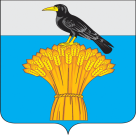 СОВЕТ ДЕПУТАТОВ МУНИЦИПАЛЬНОГО ОБРАЗОВАНИЯГРАЧЕВСКИЙ  РАЙОН ОРЕНБУРГСКОЙ ОБЛАСТИР Е Ш Е Н И Е